ГУВЕРНУЛ РЕПУБЛИЧИЙ МОЛДОВЕНЕШТЬНИСТРЕНЕУРЯД ПРИДНІСТРОВСЬКОЇ МОЛДАВСЬКОЇРЕСПУБЛІКИ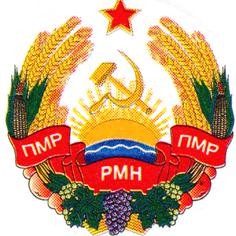 ПРАВИТЕЛЬСТВО ПРИДНЕСТРОВСКОЙ МОЛДАВСКОЙ РЕСПУБЛИКИПОСТАНОВЛЕНИЕ	1 ноября 2017 года		№ 	284_г. ТираспольО создании государственной информационной системы«Портал государственных услуг Приднестровской Молдавской Республики»В соответствии со статьей 76-6 Конституции Приднестровской Молдавской Республики, статьей 25 Конституционного закона Приднестровской Молдавской Республики от 30 ноября 2011 года № 224-КЗ-V«О Правительстве Приднестровской Молдавской Республики» (САЗ 11-48) с изменением и дополнениями, внесенными конституционными законами Приднестровской Молдавской Республики от 26 октября 2012 года№ 206-КЗД-V (САЗ 12-44), от 2 июня 2016 года № 145-КЗИ-VI (САЗ 16-22),от 9 декабря 2016 года № 285-КЗД-VI (САЗ 16-49), Законом Приднестровской Молдавской Республики от 19 августа 2016 года № 211-З-VI «Об организации предоставления государственных услуг» (САЗ 16-33), Законом Приднестровской Молдавской Республики от 19 апреля 2010 года № 57-З-IV«Об информации, информационных технологиях и о защите информации» (САЗ 10-16) с изменениями и дополнениями, внесенными законами Приднестровской Молдавской Республики от 20 июня 2012 года № 98-ЗД-V (САЗ 12-26), от 24 декабря 2012 года № 271-ЗИД-V (САЗ 12-53), от 11 июня2014 года № 112-ЗД-V (САЗ 14-24), от 29 мая 2017 года № 113-ЗИД-VI(САЗ 17-23), Правительство Приднестровской Молдавской Республики п о с т а н о в л я е т:Создать государственную информационную систему «Портал государственных услуг Приднестровской Молдавской Республики» (далее – Портал государственных услуг), доступ к информации, в которой будет осуществляться посредством информационно-телекоммуникационной сети Интернет по адресу: uslugi.gospmr.org.Установить, что Правительство Приднестровской Молдавской Республики является владельцем Портала государственных услуг.Определить, что оператором Портала государственных услуг является государственное унитарное предприятие «Центр информационных технологий».Ввести в эксплуатацию Портал государственных услуг в тестовом режиме.Исключен.Установить, что предоставление государственных услуг посредством Портала государственных услуг может сопровождаться взиманием государственной пошлины (в случае, если государственная пошлина на конкретную государственную услугу установлена действующим законодательством Приднестровской Молдавской Республики) с использованием систем безналичных расчетов.Наделить государственное унитарное предприятие «Центр информационных технологий» полномочиями	а) заключить договоры с банками или иными кредитными организациями, в том числе с привлечением иных ведомств и организаций, на осуществление безналичных расчетов на Портале государственных услуг банками или иными кредитными организациями;	б) заключать договоры о порядке предоставления государственных услуг в электронной форме на Портале государственных услуг с исполнительными органами государственной власти и управления, органами местного государственного управления, предоставляющими государственной услуги, и организациями, участвующими в предоставлении государственных услуг;	в) представлять Правительству Приднестровской Молдавской Республики, как владельцу Портала государственных услуг, предложения в части определения перечня лиц, необходимых для участия в тестировании Портала государственных услуг.Государственной службе связи Приднестровской Молдавской Республики подготовить проект нормативного правового акта Правительства Приднестровской Молдавской Республики, утверждающего Положение о порядке формирования и ведения Единого реестра государственных услуг, и направить его на согласование заинтересованным органам государственной власти Приднестровской Молдавской Республики в течение 7 (семи) дней со дня вступления в силу настоящего Постановления.Исполнительным органам государственной власти и управления Приднестровской Молдавской Республики, органам местного государственного управления Приднестровской Молдавской Республики в течение 14 (четырнадцати) дней со дня вступления в силу нормативного правового акта, указанного в пункте 8 настоящего Постановления, осуществить заполнение государственной информационной системы «Единый реестр государственных услуг» информацией о предоставляемых государственных услугах.Признать утратившим силу Распоряжение Правительства Приднестровской Молдавской Республики от 13 мая 2014 года № 313р«О создании государственной информационной системы «Единый реестр государственных услуг» (САЗ 14-21).Настоящее Постановление вступает в силу со дня, следующего за днем его официального опубликования.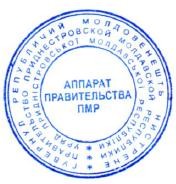 ПРЕДСЕДАТЕЛЬ ПРАВИТЕЛЬСТВА	А.МАРТЫНОВ